Отчёт о реализации плана по устранению недостатков, выявленных в ходе независимой оценки качества условий оказания услуг МКОУ – СОШ № 6 с углубленным изучением отдельных предметов за 2 полугодие 2019 года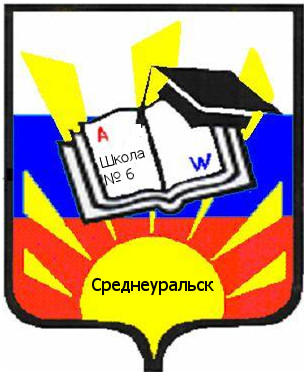 ОТЧЁТ О реализации плана по устранению недостатков, выявленных в ходе независимой оценки качества условий оказания услуг 1МКОУ-СОШ № 6 с углубленным изучением отдельных предметовОТЧЁТ О реализации плана по устранению недостатков, выявленных в ходе независимой оценки качества условий оказания услуг 1МКОУ-СОШ № 6 с углубленным изучением отдельных предметовОТЧЁТ О реализации плана по устранению недостатков, выявленных в ходе независимой оценки качества условий оказания услуг 1МКОУ-СОШ № 6 с углубленным изучением отдельных предметовОТЧЁТ О реализации плана по устранению недостатков, выявленных в ходе независимой оценки качества условий оказания услуг 1МКОУ-СОШ № 6 с углубленным изучением отдельных предметовОТЧЁТ О реализации плана по устранению недостатков, выявленных в ходе независимой оценки качества условий оказания услуг 1МКОУ-СОШ № 6 с углубленным изучением отдельных предметовОТЧЁТ О реализации плана по устранению недостатков, выявленных в ходе независимой оценки качества условий оказания услуг 1МКОУ-СОШ № 6 с углубленным изучением отдельных предметовНедостатки, выявленные в ходе независимой оценки качества условий оказания услуг организациейНаименование мероприятия по устранению недостатков, выявленных в ходе независимой оценки качества условий оказания услуг организациейПлановый срок реализации мероприятияОтветственныйисполнитель(с указанием фамилии, имени, отчества и должности)Сведения о ходе реализации мероприятия2Сведения о ходе реализации мероприятия2Сведения о ходе реализации мероприятия2Недостатки, выявленные в ходе независимой оценки качества условий оказания услуг организациейНаименование мероприятия по устранению недостатков, выявленных в ходе независимой оценки качества условий оказания услуг организациейПлановый срок реализации мероприятияОтветственныйисполнитель(с указанием фамилии, имени, отчества и должности)реализованные меры по устранению выявленных недостатковфактический срок реализациифактический срок реализацииI. Открытость и доступность информации об организации или о федеральном учреждении медико-социальной экспертизыI. Открытость и доступность информации об организации или о федеральном учреждении медико-социальной экспертизыI. Открытость и доступность информации об организации или о федеральном учреждении медико-социальной экспертизыI. Открытость и доступность информации об организации или о федеральном учреждении медико-социальной экспертизыI. Открытость и доступность информации об организации или о федеральном учреждении медико-социальной экспертизыI. Открытость и доступность информации об организации или о федеральном учреждении медико-социальной экспертизыI. Открытость и доступность информации об организации или о федеральном учреждении медико-социальной экспертизыНедостаточная доступность сведений о ходе рассмотрения обращений, поступающих от заинтересованных граждан (по телефону, электронной почте, с помощью электронных сервисов, доступных на официальном сайте организации)Организация приёма обращений и информирование о ходе рассмотрения обращений граждан, с использованием электронной почты и электронных ресурсов на официальном сайте ООДекабрь 2019Трубникова Т.Н., заместитель директора, Сажин С.М., учитель информатики и ИКТНа странице «Обращения граждан» систематически организован приём обращений и информирование о ходе рассмотрения обращений гражданhttps://6sdu.uralschool.ru/treatmentsИсполнено декабрь 2019Исполнено декабрь 2019II. Комфортность условий предоставления услугII. Комфортность условий предоставления услугII. Комфортность условий предоставления услугII. Комфортность условий предоставления услугII. Комфортность условий предоставления услугII. Комфортность условий предоставления услугII. Комфортность условий предоставления услугНедостаточность информации о дополнительных образовательных программах, реализуемых в ОО Систематическое размещение информации о дополнительных общеразвивающих образовательных программах, реализуемых в ОО на официальном сайте школыСентябрь 2019Карпенко О.С., заместитель директораНа официальном сайте ОО размещена информация о дополнительных общеразвивающих программах, реализуемых в ООИсполнено сентябрь 2019Исполнено сентябрь 2019Размещение информации об участии обучающихся в олимпиадах, играх- конкурсах на международном и всероссийском уровне.Размещение данной информации на официальном сайте школыДекабрь 2019Бутрова Н.В., педагог - организаторДанная информация   регулярно размещается в разделе «Новости»https://6sdu.uralschool.ru/newsИсполнено декабрь 2019Исполнено декабрь 2019III. Доступность услуг для инвалидовIII. Доступность услуг для инвалидовIII. Доступность услуг для инвалидовIII. Доступность услуг для инвалидовIII. Доступность услуг для инвалидовIII. Доступность услуг для инвалидовIII. Доступность услуг для инвалидовНаличие условий организации обучения и воспитания обучающихся с ограниченными возможностями здоровья и инвалидовОбучение педагогов по ФГОС ОВЗ, разработка адаптированных программ.Милюкова А.М., заместитель директора, Подьячева Г.П., заместитель директораОбучено 20 педагогов по программам ФГОС ОВЗ. Разработаны адаптированные образовательные программыИсполнено декабрь 2019Исполнено декабрь 2019